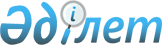 Об образовании избирательных участков в Атбасарском районе
					
			Утративший силу
			
			
		
					Решение акима Атбасарского района Акмолинской области от 3 марта 2014 года № 3. Зарегистрировано Департаментом юстиции Акмолинской области 27 марта 2014 года № 4053. Утратило силу решением акима Атбасарского района Акмолинской области от 14 декабря 2018 года № 11
      Сноска. Утратило силу решением акима Атбасарского района Акмолинской области от 14.12.2018 года № 11 (вводится в действие со дня официального опубликования).

      Примечание РЦПИ.

      В тексте документа сохранена пунктуация и орфография оригинала.
      В соответствии с пунктом 1 статьи 23 Конституционного закона Республики Казахстан от 28 сентября 1995 года "О выборах в Республике Казахстан", пунктом 2 статьи 33 Закона Республики Казахстан от 23 января 2001 года "О местном государственном управлении и самоуправлении в Республике Казахстан", аким Атбасарского района РЕШИЛ:
      1. Образовать избирательные участки в Атбасарском районе, согласно приложению.
      2. Настоящее решение вступает в силу со дня государственной регистрации в Департаменте юстиции Акмолинской области и вводится в действия со дня официального опубликования.
      "СОГЛАСОВАНО" Избирательные участки Атбасарского района
      Сноска. Приложение - в редакции решения акима Атбасарского района Акмолинской области от 05.11.2015 № 14 (вводится в действие со дня официального опубликования); с изменениями, внесенными решениями акима Атбасарского района Акмолинской области от 13.01.2016 № 1 (вводится в действие со дня официального опубликования); от 28.11.2016 № 9 (вводится в действие со дня официального опубликования); от 10.02.2017 № 1 (вводится в действие со дня официального опубликования): от 11.07.2017 № 9 (вводится в действие со дня официального опубликования); от 13.02.2018 № 2 (вводится в действие со дня официального опубликования).
					© 2012. РГП на ПХВ «Институт законодательства и правовой информации Республики Казахстан» Министерства юстиции Республики Казахстан
				
      Аким Атбасарского района

Ж.Нуркенов

      Председатель
Атбасарской районной
избирательной комиссии

Т.Боранбаев
Приложение
к решению акима
Атбасарского района
от 3 марта 2014 года
№ 3
1.
Избирательный участок № 211. Границы: село Покровка.
2.
Избирательный участок № 212. Границы: село Полтавка.
3.
Избирательный участок № 213. Границы: село Титовка.
4.
Избирательный участок № 214. Границы: село Борисовка.
5.
Избирательный участок № 215. Границы: село Садовое.
6.
Избирательный участок № 216. Границы: село Новосельское.
7.
Избирательный участок № 217. Границы: село Шуйское, село Третьяковка, село Макеевка.
8.
Избирательный участок № 219. Границы: село Бастау.
9.
Избирательный участок № 220. Границы: станция Адыр.
10.
Избирательный участок № 221. Границы: село Мариновка, улицы:

30 лет Целины 1; 1а; 4; 5; 6; 7; 8; 9; 11; 12; 13; 14; 16; 18; 20; 21; 22; 23; 23а; 24; 25; 26; 27; 29; 31; 32; 33; 34; 35; 36; 37; 38; 39; 41; 42; 43; 44; 45; 46; 47.

Ирченко 1; 2; 3; 4; 5; 6; 8; 10; 12; 14; 15; 16; 17; 18; 19; 20; 21; 22; 23; 24; 25; 26; 27; 28; 29; 30; 31; 33; 34; 35; 36; 37; 38; 39; 40; 41; 42; 43; 43а; 45; 46; 47; 48; 49; 49а; 50; 51; 52; 53; 54; 55; 56; 57; 58; 59; 60; 61; 62; 63; 64; 65; 66; 67; 68; 69; 70; 71; 72; 73; 74; 75; 76; 77; 78; 79; 80; 81; 82; 83; 85; 86; 87; 88; 89; 91; 92; 93; 94; 95; 96; 97; 98; 99; 100; 101; 102; 104; 105; 106; 107.
Хамита Ергалиева 1; 2; 3; 4; 5; 6; 7; 8; 9; 11; 14; 16; 17; 18; 19; 20; 21; 22; 23; 24; 25; 26; 27; 28; 29; 30; 31; 32; 33; 35; 37; 38; 40; 41; 42; 43; 44; 46; 47; 48; 49; 50; 51; 52; 53; 54; 55; 56; 57; 58; 59; 60; 61; 62; 63; 65; 66; 67; 68; 70; 71; 72; 73; 74; 75; 76; 77; 78; 79; 80; 81; 82; 83; 84; 85; 86; 87; 88; 89; 91; 92; 93; 94; 95; 96; 97; 98; 99; 100; 101; 103; 104; 105; 106; 107; 108; 109; 110; 111; 112; 113; 114; 115; 116; 117; 118; 119; 120; 121; 122; 123; 125; 126; 127; 128; 129; 130; 131; 132; 133; 134; 135; 136; 137; 138; 139; 140; 141; 142; 143; 144; 145; 146; 147; 148; 149; 150; 151.

Женис 1; 2; 3; 4; 5; 6; 7; 8; 9; 10; 11; 12; 13; 14; 15; 16; 17; 18; 19; 20; 21; 22; 23; 24; 25; 27; 28; 29; 30; 33; 34; 35; 39; 40; 41; 42; 45; 46; 47; 48; 49; 50; 52; 53; 54; 56; 57; 58; 60; 62; 64; 66; 68; 70; 72; 73; 76; 77; 79; 80; 82; 83; 85; 86; 87; 88; 89; 90; 91; 92; 93; 94; 95; 96; 97; 98; 99; 100; 101; 102; 103; 104; 106; 108; 110; 112.
11.
Избирательный участок № 222. Границы: село Мариновка, улицы:

Парковая 1; 2; 3; 4; 5; 6; 7; 8; 9; 10; 11; 12; 13; 14; 15; 16; 17; 18; 19; 20; 21; 22; 23; 24; 25; 26; 27; 28; 29; 30; 31; 32; 33; 34; 35; 36; 37; 37а; 38; 39; 40; 41; 42; 43; 43а; 45; 46; 47; 49; 51; 53; 55; 56; 57; 58; 59; 61; 63; 65; 66; 67; 69; 70; 71; 72; 73; 75; 77; 79; 81; 83; 85; 87.

Амангельды 1; 2; 3; 4; 5; 6; 7; 8; 9; 10; 11; 12; 13; 14; 15; 16; 17; 18; 20; 21; 22; 23; 24; 25; 26; 27; 28; 29; 30; 31; 32; 33; 35; 36; 37; 38; 39; 40; 41; 42; 43; 44; 45; 46; 47; 48; 49; 50; 51; 52; 53; 54; 55; 56; 57; 58; 59; 60; 61; 62; 63; 64; 66; 67; 68; 69; 71; 73; 75; 77; 79.

Темиржолшылар 2; 3; 4; 5; 6; 7; 8; 9; 10; 11; 12; 14; 15; 16; 17; 18; 19; 20; 21; 22; 23; 24; 25; 26; 27; 28; 30; 31; 32; 33; 34; 34а; 35; 36; 36а; 37; 38; 39; 40; 48; 54; 55; 56; 57; 58; 59; 60; 61; 62.

Болашак 1; 1а; 1б; 2; 2а; 2б; 3; 3а; 4; 4а; 5; 5а; 6; 6а; 8; 9; 10; 11; 12; 13; 14; 15; 16; 17; 18; 19; 20; 21.

Ыбырая Алтынсарина 1; 1а; 2; 3; 4; 5; 6; 7; 8; 10; 11; 12; 13; 14; 15; 16; 17; 18; 19; 20; 21; 22; 23; 24; 25; 27; 28; 29; 30; 31; 32; 33; 34; 35; 36; 37; 38; 39; 40; 41; 42; 43; 44; 45; 46; 47; 49; 50; 51.

Подстанция 1; 2.
12.
Избирательный участок № 223. Границы: село Мариновка, улица Хамита Ергалиева 12.
13.
Избирательный участок № 224. Границы: село Бейса Хазирета.
14.
Избирательный участок № 225. Границы: село Тельмана.
15.
Избирательный участок № 226. Границы: село Поповка.
16.
Избирательный участок № 227. Границы: село Тимашевка.
17.
Избирательный участок № 228. Границы: село Калиновка, село Родионовка
18.
Избирательный участок № 229. Границы: село Магдалиновка.
19.
Избирательный участок № 230. Границы: село Хрящевка.
20.
Избирательный участок № 231. Границы: село Сергеевка.
21.
Избирательный участок № 232. Границы: село Ащиколь.
22.
Избирательный участок № 233. Границы: село Самарка.
23.
Избирательный участок № 234. Границы: село Акана Курманова, село Караколь, село Косбармак
24.
Избирательный участок № 237. Границы: село Новомариновка.
25.
Избирательный участок № 238. Границы: село Сочинское.
26.
Избирательный участок № 239. Границы: село Сепе.
27.
Избирательный участок № 240. Границы: село Есенгельды.
28.
Избирательный участок № 241. Границы: город Атбасар, улицы:

Поселок КСМК 2; 3; 4; 6; 7; 8; 9; 11; 12; 13; 14; 15; 16; 17; 18; 18а; 19; 20; 21; 22; 23; 24; 25; 26; 27; 28; 29; 30.

Пионерская 1; 1а; 3; 3а; 5; 7; 8; 9; 10; 11; 11а; 12; 12а; 13; 13а; 13б; 14; 15; 15а; 16; 17; 18; 19; 20; 21; 22; 23; 24; 24а; 25; 26; 27; 28.

П.Морозова 1; 2а; 3; 4а; 5; 6; 6а; 7; 8; 8а; 9; 10; 10а; 11; 12; 12а; 13; 14; 14а; 15; 16; 16а; 17; 18; 18а; 19; 20; 20а; 21; 22; 22а; 23; 24; 24а; 25; 25а; 26; 26а; 27; 28; 28а; 30а.

Челюскина 3; 5; 5а; 6; 10; 12; 17; 17а; 19; 20; 20а; 21; 22; 24а; 25; 26; 26а; 28; 30; 30а; 30б; 30в; 31; 31а; 32; 32а; 32б; 32в; 33; 34; 35; 35а; 36; 36а; 36/1; 38; 39; 39а; 40; 41; 41а; 42; 43; 44; 46; 48; 48а; 49; 49а; 50; 51; 52; 54; 55; 55а; 56; 57; 57а; 57б; 58; 59; 59а; 60; 61; 61а; 62; 62а; 63; 63а; 64; 65; 67; 69; 69а; 69/1; 71; 73; 75; 77; 79; 81; 83; 85; 87; 89; 91; 93; 95; 97.

Ибаррури 42; 42а; 44; 44а; 46; 48; 54; 55; 55а; 56; 58; 58а; 60; 62; 62а; 63; 64; 65; 66; 67; 67а; 68; 69; 70; 71; 72; 73; 74; 75; 75а; 76; 77; 77а; 77б; 78; 79; 80; 82; 83; 83а; 84; 84а; 85; 85а; 86; 86а; 87; 88; 89; 90; 91; 92; 93; 93а; 94; 94а; 95; 96; 96а; 97; 98; 99; 99а; 100; 101; 102; 103; 104; 105; 106; 107; 108; 109; 110; 111; 112; 113; 114; 115; 116; 117; 118; 119; 121; 123; 125; 125а.

Р.Кайсарина 59а; 61; 62; 62а; 63; 64; 66; 67; 68; 69; 69а; 71; 72; 73; 74; 75; 75а; 76; 77; 78; 79; 80; 80а; 81; 82; 82а; 82б; 83; 84; 84а; 85; 85а; 86; 86а; 87; 88; 89; 90; 91; 92; 93; 94; 94а; 95; 96; 97; 98; 98а; 99; 100; 100а; 101; 101а; 102; 103; 104; 105; 106; 107; 108; 109; 110; 111; 112; 113; 114; 115; 116; 117; 118; 119; 120; 121; 122; 123; 124; 125; 126; 127; 130; 132.

Женис 63; 65; 67; 69; 71; 71а; 73; 75; 77; 79; 79а; 83; 85; 85а; 87; 88; 89; 89а; 90; 90а; 91; 91а; 92; 92а; 93; 94; 95; 96а; 97; 97а; 98; 98а; 99; 100; 101; 102; 103; 103а; 104; 105; 105а; 106; 106а; 107; 108; 108а; 109; 110; 110а; 111; 112; 113; 114; 115; 116; 117; 118; 118а; 119; 119б; 120; 120а; 121; 122; 123; 124; 125; 126; 126а; 127; 128; 128а; 129; 129а; 130; 131; 131а; 132; 134; 136; 136а; 138; 140; 140а; 142; 144; 144а; 146.

К.Мукушева 1; 1а; 3; 4; 5; 6; 7; 8; 9; 10; 11; 12; 13; 14; 14а; 15; 15а; 16; 16а; 16б; 17; 18; 18а; 19; 20; 20а; 20б; 21; 22; 23; 24; 24а; 26; 26а; 27; 28; 28а; 30; 30а; 32; 32а; 34; 36; 38; 40; 42; 44; 46; 46а; 47а; 48; 48а; 48б; 49; 49/1; 49а; 50; 51; 52; 54; 56; 58; 60; 62.
29.
Избирательный участок № 242. Границы: город Атбасар, улицы:

Ибаррури 1; 1а; 3; 5; 7; 17; 20; 21; 22; 23; 24; 25/3; 26; 26б; 27; 28; 29; 29а; 30; 30а; 31; 31а; 32; 33; 33а; 34; 34а; 35; 37; 38; 39; 40; 43; 51; 53; 53а.

Р.Кайсарина 2; 2а; 3; 4; 6; 7; 8; 9; 10; 11; 12; 13; 14; 15; 16; 17; 19; 20; 21; 21а; 22; 22а; 24; 24а; 25а; 26; 26а; 28; 28а; 30; 31; 31а; 33; 33а; 34; 34б; 39; 40; 42; 44; 45; 46; 46а; 47; 48; 49; 51; 52; 54; 58.

Макарина 1; 1а; 2; 3; 3а; 4; 5; 6; 7; 8; 9; 9а; 10; 11; 11а; 11б; 12; 13; 13а; 14; 14а; 16; 17; 19; 21; 22; 23; 24.

Женис 1; 2; 2а; 3; 3а; 4; 5; 6; 7; 8; 8а; 9; 10; 10а; 11; 11а; 12; 13; 14; 15; 16; 17; 18; 19; 20; 20а; 21; 23; 23а; 24; 25; 26; 26а; 27; 27а; 29; 30; 30а; 31; 32; 33; 34; 34а; 36; 36а; 38; 39; 40; 40а; 41; 42; 43; 44; 45; 46; 47; 48а; 49; 50; 51; 53; 54; 55; 56; 56а; 57; 58; 58а; 59; 60; 61; 65; 65а; 66; 66а; 68; 70; 76; 76б; 84.

Ильяса Есенберлина 1; 2; 2а; 3; 4; 5; 6; 6а; 7; 7а; 8; 9; 10; 11; 12; 13; 14; 15; 15а; 16; 17; 18; 19; 20; 20а; 21; 22; 23; 23а; 24; 25; 26; 26а; 27; 29; 30; 31; 32; 33; 34а; 35; 36; 37; 38; 39; 40; 40а; 41; 42; 42а; 43; 44; 45; 46; 47; 48; 49; 50; 51; 52; 53; 53а; 54; 55; 56; 56а; 58; 60; 62; 64; 66; 68.

С.Омарова 1; 1а; 2; 2/1; 2/2; 3; 3а; 4; 5; 6; 7; 7а; 8; 9; 10; 11; 12; 13; 14; 15; 17; 18; 19; 19а; 20; 21; 22; 23; 24; 25; 26; 27; 27а; 29; 30; 31; 32; 33; 34; 35; 36; 37; 38; 39; 40; 41; 41а; 42; 42а; 43; 44; 45; 46; 47; 48; 49; 49а; 49б; 50; 51; 52; 52а; 53; 54; 55; 55а; 56; 57; 58; 58а; 59; 60; 61; 62; 63; 64; 65; 66; 66а; 67; 68; 68а; 69; 69б; 71; 73; 75.

Т.Бегельдинова 3; 3а; 5; 6; 7; 8; 8а; 9; 9/1; 9а; 10; 11; 12; 12а; 13; 14; 16; 16а; 17; 18; 19; 20; 21; 21а; 22; 23; 24; 25; 26; 26а; 27; 28; 29; 30; 31; 32; 33; 35; 38; 39; 39а; 40; 41; 42; 42а; 43; 43а; 44; 46; 47; 48; 49; 50; 51; 52; 53; 53а; 54; 55; 56; 56а; 57; 58; 59; 60; 61; 63; 64; 64а; 65; 66; 67; 68; 69; 69а; 69б; 70; 70а; 71; 72; 73; 74; 74а; 74б; 75.

Александра Затаевича 33; 34; 35; 35а; 36; 37; 38; 39; 40; 41; 41а; 42; 42а; 43; 44; 45; 46; 47; 47а; 48; 49; 49а; 50; 50а; 51; 52; 53; 54; 54а; 55; 55а; 55б; 56; 57; 58; 59; 60; 60а; 61; 62; 62а; 63; 64; 65; 65а; 66; 66а; 68; 68а; 70; 70а.

Ш.Уалиханова 1.
30.
Избирательный участок № 243. Границы: город Атбасар, улицы:

С.Разина 1; 1а; 2а; 2б; 3; 4; 5; 6; 7; 7а; 8; 9; 9а; 10; 11; 12; 13; 13а; 14; 14а; 15; 16; 16а; 16б; 17; 18; 19; 20; 21; 22; 22а; 23; 24; 24а; 25; 26; 29.

Свердлова 1; 1а; 2; 2а; 3; 4; 5; 5а; 6; 7; 8; 8а; 10; 11; 12; 13; 13а; 14; 15; 16; 17; 18; 19; 20; 20а; 21; 22; 22а; 23; 24; 25; 26; 28.

Щорса 1а; 2; 3; 5; 6; 7; 8; 9; 9а; 11; 12; 13; 13а; 14; 15; 16; 17; 18; 19; 19а; 20; 21; 22; 22а; 23; 24; 24а; 25; 25а; 26; 26а; 27; 27а; 28; 29; 29а; 30; 30а; 31; 32; 33; 34; 35; 37; 39; 41; 43; 43а; 45; 47.

Чапаева 1; 2; 3; 4; 5; 6; 7; 8; 9; 10; 11; 12; 13; 14; 15; 16; 17; 18; 18а; 19; 20; 20а; 21; 22; 23; 23а; 24; 24а; 25; 26; 26а; 27; 27а; 28; 29; 30; 31; 31а; 32; 33; 34; 35; 36; 37; 38; 39; 40; 41; 42; 43; 43а; 44; 45; 46; 47; 48; 50.

Имени Ивана Дьяченко 2; 3; 4; 5; 6; 7; 8; 9; 10; 11; 12; 13; 14; 14а; 15; 16; 17; 18; 19; 20; 21; 22; 23; 24; 25; 25а; 26; 27; 28; 29; 30; 31; 32; 33; 33а; 34; 35; 36; 37; 38; 39; 40; 41; 42; 43; 45; 47; 49; 50; 51; 53.

Жакыпбека Жангозина 1; 2; 2а; 3; 4; 5; 6; 7; 8; 9; 10; 11; 12; 13; 14; 15; 16; 17; 18; 19; 20; 21; 22; 23; 24; 25; 26; 26а; 27; 28; 29; 29а; 29б; 30; 31; 31а; 32; 33; 35; 36; 37; 38; 39; 42; 43; 44; 48; 50; 50а.

Н.Нурсеитова 1; 1а; 1б; 1в; 1г; 2; 3; 6; 7; 8; 9; 10; 11; 12; 13; 14; 15; 16; 17; 17/1; 17/2; 18; 19; 20; 21; 22; 23; 24; 25; 25а; 26; 26а; 27; 28; 28а; 29; 30; 31/1; 31а; 32; 33; 33/1; 34; 35; 36; 36а; 37; 38; 38а; 38/1; 40; 42; 44; 44/1; 46; 48; 48а; 49; 50; 51; 52; 53; 55; 56.

Ремзаводская 1; 1а; 1б; 1г; 2; 2а; 3; 4; 5; 6; 7; 7а; 8; 9; 10; 11; 12; 13; 14; 14/1; 15; 16; 17; 18; 19.

Микрорайон № 2 1; 2; 3; 4; 5; 6; 7; 8; 9; 10; 12.
31.
Избирательный участок № 244. Границы: город Атбасар, улицы:

Александра Затаевича 2; 2б; 3; 4; 5; 6; 7; 8; 9; 10; 11; 12; 12а; 13; 14; 15; 16; 17; 17а; 18; 19; 20; 21; 22; 23; 24; 25; 26; 27; 28; 29; 30; 31; 32.

Атбасарская 2; 3; 4; 6; 7; 8; 8а; 9; 10; 11; 12; 12а; 13; 14; 15; 16; 17; 17а; 18; 18а; 19; 20; 21; 21а; 22; 23; 24; 25; 26; 36; 36а; 39; 40; 41; 41б; 42; 43; 44; 45; 45а; 45в; 46; 46а; 46б; 47; 48; 48а; 49; 49б; 50; 51; 52; 53; 53а; 54; 55; 56; 57; 58; 58а; 59; 59а; 60; 61; 62; 63; 64; 65; 65а; 66; 66а; 67; 68; 68а; 69; 70; 72.

Имени Акана Курманова 1; 3; 4; 5; 6; 7; 7а; 8; 8а; 8б; 9; 10; 11; 12; 12а; 13; 13а; 14; 14а; 15; 15а; 16; 19; 19а; 20; 22; 22а; 25; 27; 27а; 28; 29а; 31; 31а; 32; 34; 35; 36; 36а; 37; 37а; 38; 38а; 39; 39а; 40; 41; 41а; 42; 42а; 43; 43а; 44; 45; 46; 47; 47а; 48; 49; 51; 52; 53; 54; 54а; 55; 56; 57; 57а; 58; 58а; 59; 59а; 60; 61; 62; 62а; 63; 63а; 65; 65а.

Урицкого 1; 2; 2а; 2б; 3; 3а; 4; 4а; 4б; 5; 6; 6а; 6б; 7; 8; 8а; 8б; 9; 9а; 10; 10а; 11; 12; 12а; 12б; 13; 13а; 13б; 14; 14а; 14б; 15; 16; 16а; 17; 18; 18а; 18б; 19; 20; 20а; 21; 21а; 23; 24; 24а; 25; 25а; 26; 26а; 26б; 27; 28; 28а; 29; 29б; 30; 30а; 30б; 31; 32; 32а; 33; 33а; 34; 34а; 34б; 35; 35а; 36а; 37; 39; 39а; 40; 40а; 40б; 41; 41а; 42; 42а; 43.

Агыбай батыра 1; 2; 3; 5; 5а; 7; 9; 10; 11.

С.Сейфуллина 2; 3; 3а; 3б; 5.

М.Маметовой 1; 2; 3; 4; 5; 6а; 7; 8; 8б; 9; 10; 11; 12; 13; 14; 15; 16; 16а; 17; 18; 18а; 18б; 19; 20; 20а; 21; 22; 23; 24; 24а; 25; 26; 28; 28а.

Логовая 1; 2; 3; 4; 5; 6; 7; 8; 9; 10; 10а; 11; 12; 12а; 13; 15; 17; 17а; 19; 21; 21а; 22; 22а; 23; 24; 24а; 25; 25а; 26; 26а; 27.

Красноармейская 12; 12а; 14; 14а; 16; 18; 19; 19а; 20; 21; 22; 22а; 24; 26; 26а.

Источная 1; 2; 3; 4; 5; 6; 7; 7а; 8; 9; 10; 11; 12; 12а; 13; 14; 14а; 15; 16; 16а; 17; 18; 19; 20; 21; 22; 23; 25; 27; 29; 29а; 31; 32; 33; 35; 37; 39; 41; 41а; 41б; 43; 45.

Ш.Уалиханова 4; 4а.
32.
Избирательный участок № 245. Границы: город Атбасар, улицы:

Макарина 25; 26; 26а; 27; 27а; 27б; 28; 29; 29а; 30а; 31; 32; 32а; 32б; 33; 33а; 33б; 34; 35; 35а; 36; 37; 37б; 38; 39; 39а; 40; 41; 42; 45; 45а; 45б; 45в; 47; 47а; 49; 50; 51; 51а; 52; 54; 55; 56; 57; 57б; 58; 59; 59а; 60; 62; 62а; 63; 65; 65а; 67; 69; 70; 71; 71а; 72; 73; 73а; 73б; 76; 77а; 81; 83; 83а; 85а.

Ильяса Есенберлина 57; 59; 63; 63а; 65; 67; 69; 71; 71а; 72; 73; 74; 75; 76; 77; 77а; 78; 79; 80; 81; 82; 82а; 83; 84; 85; 86; 87; 87а; 88; 90; 91; 92; 93; 94; 95; 96; 96а; 97; 98а; 100; 102; 104; 105; 106; 107; 108; 109; 110; 111; 112; 113; 114; 115; 116; 117; 118; 119; 119а; 120; 121; 122; 124; 126; 128; 130; 132; 134; 136.

С.Омарова 70; 72; 74; 74а; 76; 76а; 77; 77а; 78; 79; 79а; 80; 80а; 80б; 81; 82; 83; 84; 85; 86; 87; 88; 88а; 88б; 89; 90; 91; 91а; 92; 93; 93а; 94; 95; 95а; 96; 96а; 97; 98; 98а; 98б; 99; 100; 100а; 101; 101а; 103; 105; 107; 109а; 111; 115; 119; 121; 121а; 123; 125; 127; 127а; 129; 131; 132; 133; 135; 136.

Т.Бегельдинова 76; 77; 78; 79б; 80; 81; 82; 83; 84; 84а; 85; 86; 87; 88; 89; 90; 91; 92; 92а; 93; 94; 95; 96; 96а; 97; 98; 98а; 99; 99а; 100; 101; 102; 103; 103а; 103б; 104; 105; 106; 108.

Александра Затаевича 67; 69; 69а; 71; 71а; 72; 72а; 72б; 73; 74; 75; 76; 77; 77а; 78; 78а; 79; 80; 81; 81а; 82; 83; 84; 85; 86; 87; 88; 89; 90; 90а; 91; 92; 93; 93а; 93б; 94; 94а; 94б; 94в; 96; 96а; 97; 98; 98б; 99; 104а.

Атбасарская 73; 73а; 74; 74а; 74б; 75; 76; 76а; 77; 77а; 78; 79; 79б; 80; 81; 82; 82а; 83; 84; 85; 85а; 86; 87; 88; 89; 90; 91; 91а; 92; 92а; 93; 93а; 94; 95; 95а; 95в; 96; 97; 97/1; 97а; 98; 98а; 100; 100а; 102; 102а; 103; 104; 104а; 105; 106; 107; 107а; 108; 109; 109а; 110; 111; 112; 115; 115а; 115б; 117; 117/2.

Заречная 1; 1а; 3; 3б; 3в; 4; 4а; 5; 5а; 6; 7; 8; 8а; 9; 10; 11; 11а; 12; 12а; 13; 14; 14а; 15; 15а; 16; 16а; 17а; 19; 21; 22; 23; 23а; 24; 25; 26; 27; 29; 29а; 30; 31; 32; 32а; 34; 34а; 35; 36а; 37а; 38; 39; 40; 40а; 42; 42а; 43; 43а; 43б; 45; 46; 50.

Мельничная 2; 2а; 4; 6; 8; 10; 12; 14; 17; 21; 21а; 21б; 23; 25; 27; 29.

Восточная 1; 1а; 1б; 1в; 2; 2а; 2б; 2в; 3; 4; 5; 5а; 6; 6а; 8; 8б; 9; 10; 11; 12; 12а; 13; 15; 17.

Имени Акана Курманова 64; 66; 67; 68; 69; 69а; 70; 71; 72; 73; 74; 74а; 75; 75а; 76; 76а; 77; 78; 79; 79а; 80; 81; 82; 83; 85; 86; 87; 88; 89; 89а; 90; 90а; 91; 91а; 92; 93; 94; 95; 95а; 95б; 96; 97; 97а; 98; 99; 99а; 100; 100а; 100б; 101; 101а; 102; 103; 104; 105; 107.

Урицкого 44; 44а; 45; 46; 46а; 47; 47а; 47б; 48; 49; 50; 50а; 51; 52; 53; 54; 55; 56; 56а; 57; 58; 59; 59а; 60; 61; 61а; 62; 62а; 63; 64; 64а; 65; 66; 66а; 66б; 67; 68; 69; 69а; 70; 71; 72; 73; 74; 75; 75а; 76; 77; 78; 79; 79а; 79б; 81; 82; 83.
33.
Избирательный участок № 246. Границы: город Атбасар, улицы:

Агыбай батыра 20; 21; 22; 23; 26; 29; 30; 31; 32; 33; 35; 36; 37; 38; 39; 44; 45; 53; 53а; 56; 57.

Ш.Уалиханова 6; 8; 10; 12; 14.

Солнечная 2; 2а; 2б; 3; 4; 10; 12; 16; 31.

Имени Бауыржана Момышулы 1; 1а; 2; 2б; 3; 3а; 4; 4а; 5; 6; 6б; 7; 8; 8а; 9; 10; 10а; 11; 12; 13; 14; 15; 16; 20; 21; 21а.

Лука Белаш 1; 2; 2а; 3; 3а; 4; 4а; 5; 5а; 7; 7а; 8; 8а; 9; 11; 12; 13; 14; 15; 16; 19; 19/1; 19а.

Пролетарская 1; 2; 4; 6; 7; 8; 9; 9а; 11; 13; 13а; 14; 15; 15а; 17; 19; 19а; 25; 27; 28; 28а; 31; 33; 35.

О.Куанышева 1.
34.
Избирательный участок № 247. Границы: город Атбасар, улицы:

Интернациональная 4; 7; 7а; 8; 9; 10; 11; 12; 12а; 13; 13а; 14; 15; 16; 17; 17а; 18; 19; 20; 21; 21а; 22; 22а; 23; 24; 24а; 25; 26; 27; 28; 28а; 29; 30; 31; 32; 33; 34а.

Панфилова 1; 2; 5; 6; 8; 8а; 9; 9а; 10; 11; 12; 13; 14; 15; 16; 17; 18; 19; 19а; 20; 21; 22; 22а; 22б; 23; 23а; 24; 25; 26; 26а; 27; 28; 29; 30; 31; 31а; 33; 34; 35.

Стадионная 1; 1а; 1б; 2; 2а; 2в; 3; 3а; 4; 5; 6; 6а; 7; 8; 9; 10; 10а; 11; 11а; 12; 12а; 13; 13а; 14; 15; 15а; 16; 17; 18; 19; 20; 21; 22; 23; 24; 25; 26; 27; 28; 29; 30; 31; 32; 33; 34; 35.

О.Куанышева 3.

Фурманова 1; 2; 2а; 3; 4; 5; 6; 7; 8; 10; 10а; 11; 12; 13; 14; 14а; 15; 16; 17; 18; 19; 20; 21; 23; 24; 25; 26; 26а; 26б; 27; 27а; 28; 28а; 29; 30; 30а; 30б; 31; 31а; 32; 33; 34; 35; 35а; 37; 37а.

Пугачева 2; 3; 3а; 4; 5; 6; 8; 9; 9а; 10; 12; 12а; 13; 13а; 14; 14а; 16; 17; 18; 19; 20; 21; 22; 23; 24; 25; 26; 27; 28; 28а; 28б; 29; 30; 30а; 31; 32; 33; 34; 35; 36; 38; 40.

Буденного 1; 1а; 2; 3; 4; 5; 5а; 5б; 6; 7; 8; 9; 10; 11; 12; 13; 14; 15; 16; 17; 18; 19; 20; 21; 22; 23; 24; 25; 26; 27; 27а; 28; 29; 30; 31; 31а; 32; 32а; 33; 34; 35; 36; 37; 37а; 38.

Чкалова 1; 2; 3; 4; 5; 6; 6а; 7; 8; 9; 10; 10а; 11; 12; 12а; 13; 14; 14а; 14б; 15; 16а; 16б; 17; 17а; 18; 18а; 19; 20; 21; 22; 23а; 24; 27; 27а; 28; 29; 29а; 30; 30а; 31; 32; 33; 34; 35; 36; 36а; 37; 38; 39; 40; 41; 42; 43; 43а; 44; 45; 45а; 47; 48; 49; 50; 51; 53; 55; 57.

Железнодорожная 1; 1а; 2; 3; 3а; 4; 5; 5а; 6; 7; 8; 8а; 9; 9а; 9б; 10; 10а; 10б; 11; 12; 13; 14; 15; 16; 17; 17а; 17б; 18; 19; 19а; 20; 20а; 21; 21а; 22; 23; 24; 25; 26; 27; 28; 29; 30; 31; 32; 32а; 33; 34; 34а; 35; 36; 37; 37а; 38; 39; 40; 41; 41а; 42; 43; 43а; 44; 44а; 46; 46а.

Х.Кошанбаева 1; 2; 3; 3а; 4; 4а; 5; 6; 6а; 7; 7а; 8; 9; 10; 11; 11а; 12; 13; 14; 15; 16; 17; 18; 19; 19а; 20; 21; 22; 23; 24; 25; 26; 26а; 27; 27а; 28; 29; 30; 31; 31а; 32; 32а; 33; 34; 35; 36; 37; 38; 39; 40; 41; 42; 42/1; 43а; 44; 46; 46а.

Матросова 1; 1а; 2; 3; 3а; 4; 4а; 5; 5а; 6; 7; 7а; 8; 8а; 9; 10; 12; 13; 14; 14а; 15; 16; 16а; 17; 18; 18а; 18б; 19; 20; 21; 21а; 22; 23; 23а; 24; 25; 26; 27; 28; 29; 30; 31; 32; 33; 34; 34а; 35; 35а; 36; 36а; 38; 39; 39а; 40; 41а; 41б; 42; 43; 43а; 44; 44а; 51; 53.

К.Амировой 1; 2; 2а; 3; 3а; 4; 4а; 5; 6; 7; 8; 9; 9а; 10; 11; 12; 13; 14; 15; 15а; 16; 17; 17а; 18; 18а; 18б; 20; 22а; 22; 23; 23/3; 24; 25; 25а; 25б; 26; 27; 27а; 28; 28а; 28б; 28в; 29; 29а; 30; 32; 34; 35; 36.
35.
Избирательный участок № 248. Границы: город Атбасар, улицы:

Фурманова 38; 39; 40; 41; 42; 43; 44; 45; 46; 47; 48; 49; 50; 51; 51а; 52а; 52; 53; 54; 55; 56; 57; 58; 59; 60; 61; 62; 63; 65; 66; 67; 68; 69; 70; 71; 72.

Пугачева 42; 44; 45; 46; 47; 48; 48а; 49; 51; 52; 53; 54; 55; 56; 57; 58; 59; 60; 61; 62; 63; 64; 65; 66; 67; 68; 69; 70; 71; 72; 73; 74; 75; 76; 77.

Буденного 42; 43; 44; 45; 46; 46а; 47; 48; 49; 50; 51; 51а; 53; 54; 55; 55а; 56; 56а; 57; 57а; 58; 58а; 59; 61; 62; 63; 64; 65; 66; 67; 68; 69; 70; 70а; 71; 72; 73; 73а.

Майкутова 1; 2; 3; 3а; 3б; 5; 5а; 5/1; 5/3; 6; 7; 8; 8а; 9; 10; 11; 12; 12а; 13; 14; 15; 16; 17; 17а; 18; 19; 19а; 20; 21; 22; 23; 24; 25; 26; 27; 28; 29; 30; 31; 32; 33; 33/1; 33/2; 34; 35; 35/1; 35/2; 36; 37; 37а; 38; 39; 39/1; 39/2; 40; 41; 41/1; 41/2; 43; 43/1; 43/2; 45; 45/1; 45/2.

Железнодорожная 45; 45а; 47; 48; 48а; 48б; 49; 49а; 51; 52; 52а; 53; 54; 55; 56; 56а; 57; 58; 58а; 59; 59а; 60; 60а; 61; 62; 63; 64; 64а; 65; 65а; 66; 66а; 67; 68; 69; 70; 71; 72; 72а; 73; 73а; 74; 75; 75а; 75/1; 76; 77; 78; 79; 80; 81; 82; 82а; 83; 84; 86; 88; 90.

Х.Кошанбаева 45; 45а; 47; 48; 48а; 49; 49а; 50; 50а; 51; 52; 52а; 53; 54; 55; 57; 57а; 58; 59; 60; 60а; 61; 61а; 62; 63; 63а; 64; 65; 66; 67; 67а; 67б; 67в; 68; 69; 70; 71; 71/1; 72; 73а; 74; 74а; 76; 76а; 76б; 77; 78; 78а; 79; 80; 81; 82; 83; 84; 85; 85а; 86; 87; 88; 90; 90/2; 90а; 92.

Матросова 46; 47; 48; 49; 50; 51; 52; 54; 54а; 56; 68; 70; 70а; 72; 74; 76; 78; 78а; 80; 82; 84; 86; 90; 92; 92а.

М.Ауэзова 1; 1а; 1б; 2; 3; 4; 5; 6; 7; 8.
36.
Избирательный участок № 249. Границы: город Атбасар, улицы:

Агыбай батыра 49а; 49б; 55; 58; 58/1; 59; 60; 60а; 61; 62; 63; 64; 65; 66; 66а; 67; 67/1; 68; 69.

Микрорайон № 1 1; 2; 2/1; 3; 3/1; 4; 4/1; 4/2; 5; 6/1; 6/2; 6/3; 6/4; 7; 7а; 7/1; 7/2; 7/3; 7/4; 7/4а; 7/5; 8; 8/1; 8а; 18; 18/1.

О.Шмидта 2; 3; 4; 5; 6; 6а; 6/1; 6/2; 6/3; 6/4; 6/5; 6/6; 8; 9; 10; 11; 12; 13; 14; 16; 16а; 17; 18; 19.

Лука Белаш 20; 20а; 30; 32; 32а; 34; 36; 38; 38а; 39; 40; 41; 42а; 43; 44; 45; 46; 48а; 52; 56; 58; 60; 62; 64; 111; 113; 115; 117; 119; 121; 123; 127; 129; 131.

Имени Рахимжана Кошкарбаева 11.
37.
Избирательный участок № 250. Границы: город Атбасар, улицы:

Ш.Уалиханова 17.

Агыбай батыра 49.

Лука Белаш 18; 26; 26а; 29а; 33; 35; 39; 40; 40а; 41; 42; 42а; 43; 44а; 45; 47; 49; 51; 52а; 53; 54; 54а; 54б; 54в; 55; 56; 57; 59; 61; 63; 65; 67; 69; 71; 73; 75; 77; 79; 81; 83; 85; 87; 95; 97; 99; 101; 101а; 103; 103а; 105; 107а; 109.

Пролетарская 34; 36; 37; 37а; 38; 39; 40; 41; 41а; 42; 43; 44; 45; 46; 47; 48; 49; 50; 51; 52; 53; 54; 55; 56; 57; 58; 59; 60; 61; 62; 63; 64; 65; 66; 67; 69; 70; 71; 72; 73; 74; 75; 76; 77; 78; 79; 80; 81; 81а; 82; 83; 83а; 84; 85; 85а; 86; 86а; 87; 87а; 88; 89; 90; 91; 91а; 92; 92а; 93; 94; 94а; 95; 96; 96а; 97; 98; 98а; 100.

Интернациональная 35; 35а; 36; 37; 38; 39; 39а; 40; 40а; 41; 42; 43; 43а; 44; 45; 45а; 46; 47; 48; 48а; 58; 59; 60; 61; 62; 63; 64; 65; 66; 67; 68; 69; 70; 71; 72; 73; 74; 75; 76; 76/1; 77.

Стадионная 36; 37; 38; 39; 40; 41; 41а; 42; 43; 44; 45; 46; 47; 48; 48а; 48/1; 48/2; 49; 50; 51; 51а; 52; 52а; 53; 54; 55; 56; 57; 58; 59; 60; 61; 62; 63; 64; 65; 66; 67; 68; 69; 70; 71.

Имени Рахимжана Кошкарбаева 1.

Панфилова 36; 36а; 38; 39; 40; 41; 42; 43; 44; 45; 57; 58; 59; 60; 61; 62; 63; 64; 65; 66; 67; 68; 69; 70; 71; 72.

Т.Рыскулова 1; 3; 4; 5; 6; 7; 8; 9; 10; 11; 12; 13; 14; 16; 17; 18; 19; 20; 21; 22; 23; 24; 25; 26; 27; 28; 29; 30; 31; 32; 33; 34; 35; 36; 37; 37а; 38; 39; 39а; 40; 41; 42; 43; 44; 45; 46; 47; 48; 49; 50; 51; 52; 53; 53а; 54; 55; 55а; 57; 58; 59; 59а; 60; 61; 62; 63; 64; 65; 66; 67; 68; 69; 70; 70а; 73; 74; 75; 76; 77; 77а; 78; 80; 82.

Целинная 3; 5; 6; 7; 8; 9; 10; 11; 12; 13; 14; 15; 16; 16а; 17; 18; 19; 20; 21; 22; 23; 24; 25; 26; 27; 28; 29; 30; 31; 32; 33; 34; 35; 36; 37; 38; 39; 40; 41; 42; 42а; 44; 44а; 45; 45а; 47; 47а; 48а; 49; 53; 56; 57; 58; 58а; 59; 60; 61; 62; 64.
38.
Избирательный участок № 251. Границы: город Атбасар, улицы:

Панфилова 74; 76; 78; 80.

Поселок машинистов 1; 2; 3; 4; 5; 6; 7; 8; 9; 10; 11; 12; 13; 14; 15; 16; 17; 18; 19; 20; 21; 22; 23; 24; 25; 26; 27; 28, 29; 46; 47; 83; 84.

Майкутова 42; 47; 49; 49а; 49б; 51; 51а; 54; 54а; 54б; 55; 55а; 56; 57; 57а; 58; 63; 63а; 63/1; 63/2; 63/3; 63/4.

Железнодорожная 87; 89; 91а; 92; 94.

Х.Кошанбаева 91; 93; 95; 95а; 97; 98; 98/1; 99; 99а; 101; 101а; 102; 103; 103а; 104; 105; 107.

М.Ауэзова 9; 11; 13; 13а; 15; 15а; 21; 21а; 23; 25; 25а; 27; 27а; 29; 31; 31а; 31б; 33; 33а.
39.
Избирательный участок № 252. Границы: город Атбасар, улицы:

Островского 1; 2; 3; 4; 4а; 4б; 5; 6; 7; 8; 8а; 9; 10; 11; 12; 13; 14; 15; 16; 17; 17а; 19; 20; 20а; 21; 22; 23; 24; 24а; 25; 25а; 26; 27; 28; 29; 31; 32; 33; 34; 34а; 35; 35а; 36; 37; 37а; 38; 39.

Фрунзе 1; 2; 3; 4; 6; 8; 9; 10; 11; 12; 13; 14; 15; 15а; 16; 17; 18; 19; 20; 21; 22; 23; 23а; 24; 25; 26; 26а; 27; 28; 29; 29а; 30; 31; 32; 33; 34; 35; 36; 37; 38; 38а; 39.

Абая 1; 2; 3; 5; 5а; 6; 7; 8; 9; 9а; 10; 11; 11а; 12; 13; 14; 15; 16; 16а; 17; 18; 18а; 19; 21; 22; 23; 24; 25; 26; 26а; 27; 27а; 28; 29; 30; 31; 32; 33; 34; 35; 36; 37; 38.

М.Горького 1; 1а; 2; 3; 4; 5; 6; 8; 8а; 9; 10; 11; 13; 14; 15; 16; 17; 18; 20; 22; 23; 24; 25; 26; 28; 29; 30; 31; 32; 33; 34; 35; 36; 37; 37а; 38; 39а; 40; 41; 42; 43; 45; 46; 47; 48; 49; 49а; 50; 52.

Вокзальная 1; 2; 3; 4; 5; 6; 7; 8; 9; 10; 12; 14; 16; 18; 19; 20; 21; 22; 23; 24; 25; 26; 27; 28; 30; 31; 32; 33; 34; 35; 36; 37; 38; 39; 40; 41; 41а; 42; 44; 45.

Пушкина 1; 1а; 2; 3; 4; 5; 6; 7; 8; 9; 9а; 10; 11; 12; 13; 14; 15; 16; 17; 18; 19; 20; 20а; 21; 21а; 22; 23; 24; 26; 29; 29а; 30; 30а; 31; 32; 33; 33а; 34; 35; 36; 37; 37а; 38; 39; 40; 41; 43; 44; 46; 48; 50; 52; 56; 56а; 58; 60; 63.

Х.Кошанбаева 109; 109а; 111; 111а; 112; 113; 113а; 113б; 114; 115; 116; 116а; 116б; 117; 118; 119; 120; 121; 121а; 121б; 122; 122/1; 122а.

М.Ауэзова 26; 28; 35; 35а; 37; 37а; 39; 39а; 41; 41а; 41б; 41в; 43; 45; 45а; 45б; 45в; 45г; 45д; 45е.

Поселок машинистов 30; 31; 32; 33; 34; 35; 36; 37; 38; 39; 40; 41; 42; 43; 44; 45; 48; 50; 51; 51а; 53; 54; 55; 56; 57; 58; 59; 60; 61; 62; 63; 64; 65; 66; 67; 68; 69; 70; 70а; 70б; 71; 71а; 72; 73; 74; 75; 76; 77; 77а; 78; 78а; 79; 80; 81; 82.
40.
Избирательный участок № 253. Границы: город Атбасар, улицы:

Т.Рыскулова 84.

Островского 40; 41; 41а; 42; 42а; 42б; 43; 44; 46; 47; 48; 49; 49а; 50; 51; 52; 52а; 53; 54; 55; 56; 57; 57а; 59; 59а; 60; 61; 62; 64; 64а; 65; 66; 66/1; 66/2; 68; 68а; 68/1; 68/2; 68/3; 69; 70; 71; 72; 73; 73а; 73/3; 74; 75; 76; 89; 89/1; 89/2.

Фрунзе 40; 41; 42; 43; 44; 45; 46; 47; 48; 48а; 49; 50; 51; 52; 53; 54; 55; 56; 56а; 57; 58; 59; 60; 61; 61а; 62; 63; 63а; 64; 65; 66; 67; 68; 69; 69а; 70; 71; 72; 73; 73а; 74; 75; 76; 77; 78; 79; 80; 81; 82; 82а; 83; 84; 85; 86; 87; 88; 89; 90; 91; 92; 93; 93а; 94; 95; 96; 96а; 97; 98; 99; 100; 101; 102; 104; 106; 108; 110; 112.

Абая 39; 41; 42; 43; 43а; 44; 46; 47; 48; 50; 51; 51а; 52; 53; 54; 55; 56; 56а; 57; 58; 58а; 59; 60; 61; 62; 63; 64; 65; 66; 67; 68; 69; 70; 71; 72; 73; 73а; 74; 75; 75а; 76; 77а; 78; 80; 81; 81а; 82; 83; 84; 84а; 85; 86; 86а; 88; 88а; 90; 92; 94; 94а; 96; 98; 100; 100а; 102; 104; 106; 108; 108а; 110.

М.Горького 51; 53; 54; 55; 56; 57; 59; 60; 61; 62; 63; 64; 66; 67; 68; 69; 70; 71; 71/2; 72; 73; 74; 75; 76; 77; 77а; 77б; 78; 79; 80; 81; 81а; 82; 84; 85; 86; 87; 88; 90; 92; 92а; 94; 96; 96а; 100; 100а; 102.

Вокзальная 11; 13; 15; 17; 46; 50; 52; 54; 56; 58; 60; 64; 66; 68; 70; 76; 82; 84; 86; 88; 90.

Пушкина 45; 47; 49; 51; 53; 55; 57; 59; 61; 62; 64; 66; 66а; 67; 68; 68а; 69; 70; 71; 72; 73; 75; 76; 77; 78; 78а; 79; 79а; 80; 81; 81/1; 82; 83; 83б; 84; 85; 86; 86а; 86б; 87; 89; 91; 92; 94; 96; 98; 100.

М.Ауэзова 30; 32; 34; 38; 40; 42; 42б; 44; 46; 46/1; 47; 49; 50; 51; 52; 53; 55; 55а; 56; 57; 64; 65; 67; 67а; 69; 71; 73; 75; 77; 77а; 79; 81; 83; 85; 87; 89; 93.

Рабочий поселок 1; 1а; 2; 2/2; 3; 4; 5; 6; 7; 7а; 8; 9; 10; 12; 13; 19; 19а; 20; 24; 25; 31; 33; 35; 39; 41; 41а; 43; 43а; 47; 48; 53; 57; 58; 61; 63; 66; 67; 69; 70; 72; 73; 74; 75; 76; 77; 79; 79а; 80; 81; 82; 85; 86; 86б; 87; 88; 88а; 89; 90; 91; 93; 93а.
41.
Избирательный участок № 254. Границы: город Атбасар, улицы:

Урлахера 1; 1а; 1б; 2; 2а; 2б; 3; 3а; 4; 5; 6; 6а; 7; 8; 9; 11; 13; 13а; 14; 15; 17; 19; 20; 20а; 21; 21а; 23; 24; 25; 26; 27; 28; 33; 33а; 34; 35; 35а; 36; 37; 38; 43; 43а; 44; 45; 45а; 46; 47; 50; 51; 52; 53; 53/1; 54; 54/1; 55.

Шарипова 1; 1а; 2; 2а; 3; 3/3; 3а; 3б; 4; 5; 6; 7; 7а; 8; 9; 10; 11; 12; 13; 15; 17; 18; 19; 20; 21а; 21б; 21в; 21; 22; 23; 24; 24а; 24б; 25; 25а; 26; 27; 27а; 28; 28а; 28г; 29; 29а; 30; 31; 32; 33; 35; 37; 38; 39; 40; 40а; 41; 52; 52а; 55; 56; 57; 58; 59.

Казахстанская 1; 1а; 1б; 1в; 1/1; 2; 2/1; 2а; 2а/1; 3; 3а; 4; 5; 5а; 5/1; 5/2; 6; 7; 8; 9; 10; 10а; 12; 14; 16; 18; 20; 22; 24; 26; 26а; 26б; 27а; 28; 30; 32.

Элеваторная 1; 2; 3; 3/1; 4; 4а; 5; 6; 7; 8; 9; 9а; 10; 11; 12; 13; 14; 15; 16; 16а; 17; 17а; 19; 20; 21; 22; 23; 27.

Каменный карьер 1; 2; 3; 4; 5; 7; 10; 11; 13; 14; 15; 16.

Ынтымак 1; 1а; 2; 2а; 2б; 3; 3а; 4; 5а; 6; 7; 7а; 8; 9; 10; 11; 12; 13; 14; 15; 16; 17; 17а; 18; 19; 20; 22; 24; 25; 25а; 26.

М.Аюханова 1; 2а; 3; 4; 5; 6; 6а; 7; 8; 9; 10; 11; 12; 13; 14; 15; 16; 17; 18; 18а; 19; 20; 21; 22; 23; 23а; 24; 24а; 25; 26; 26а; 28; 30.

Линейная 1; 2; 3; 4; 5; 6; 6а; 7; 7а; 8; 9; 10; 11; 12; 13; 14; 14а; 15; 16; 18; 19; 20; 21; 21б; 23; 23а; 30; 34; 34а; 34б; 34г; 34/1; 36.

Строительная 1; 2; 2а; 3; 4; 5; 7; 8; 9; 10; 12; 14; 16; 18; 20; 22; 23; 24.

Южная 1; 3; 4; 5; 5а; 6; 7; 8; 9; 10; 11; 12; 13; 15; 16; 17; 18; 19; 20; 21; 22; 23; 24; 25; 26; 27; 28; 29; 30; 31; 32; 34; 35; 36; 37; 38; 40; 41; 42; 43; 44; 45; 46; 47; 48; 49; 51; 53; 55; 57.

Степная 1; 1а; 2; 2а; 3; 4; 5; 6; 7; 8; 9; 10; 11; 12; 13; 13а; 14; 15; 16; 17; 18; 19; 20; 21; 22; 23; 24; 25; 26; 26а; 27; 28; 29; 30; 31; 32; 33; 34; 35; 36; 38; 39; 40; 42; 44; 46; 48; 49; 50; 51; 52а; 52; 54; 56; 58; 60.
42.
Избирательный участок № 255. Границы: город Атбасар, улицы:

Электростанционная 1; 1а; 1б; 1в; 2; 3; 4; 5; 6; 7; 8; 9; 10; 12; 13; 14; 15; 16; 17; 17а; 18; 19; 20; 21; 22; 23; 24; 25; 27; 28; 29; 30; 35; 37; 38; 39; 41; 43; 43а; 45; 45а; 51; 53; 57; 61; 63.

Ульянова 1; 3; 4; 4а; 5; 6; 7; 8; 9; 10; 11; 12; 12а; 12б; 14; 14а; 15; 16; 17; 18; 20; 21; 22; 23; 24; 25; 25а; 26; 27; 28а; 29; 30; 33; 37; 39.

Достык 1; 3; 3а; 5; 6; 7; 8; 8а; 9; 9а; 10; 14; 14а; 15; 16; 16а; 18; 18а; 18б; 20; 22; 24; 25; 26; 27; 27а; 28; 29; 29а; 31; 32; 33; 34; 34а; 35; 35а; 36; 36а; 37; 38; 41; 42; 43; 43а; 44; 44а; 45; 45а; 49.

Жамбула 1; 2а; 3; 3а; 4; 5; 6; 7; 7а; 8; 8а; 9; 10; 11; 12; 14; 15; 19а; 20; 20а; 21а; 22; 23; 23а; 24; 24а; 25; 26; 27; 28; 29; 30; 31; 31а; 32; 33; 33а; 34; 34а; 35; 36; 37; 38; 39; 39а; 41; 42; 43; 45; 46а; 47; 48; 52.

Поселок ЖБК 1; 2; 3; 4; 5; 6; 7; 9; 11/1; 12; 16; 17; 18.
43.
Избирательный участок № 256. Границы: город Атбасар, улицы:

Набережная 1; 2; 3; 4; 5; 6; 7; 8; 8а; 8б.

Заправочная 1; 2; 3; 4; 4а; 4б; 5; 8.

Перевалочная 1; 1а; 1/1; 2; 3; 3а; 4; 4а; 5; 5а; 6; 6а; 7; 7а; 8; 8а; 9; 9а; 10; 10а; 11; 12; 13; 14; 15; 16; 17; 18.

Поселковая 1; 2; 3; 4; 5; 6; 7; 8; 9; 10; 11; 12; 13; 14; 15; 16; 17; 18; 18а; 19; 20; 21; 22; 23; 24; 25; 26; 27.

Озерная 1; 2; 3; 4; 5; 6; 7; 8; 9; 10; 11; 12; 13; 14; 15; 16.

Алии Молдагуловой 1а; 2; 2а; 3; 4; 5; 6; 6а; 7; 8; 9; 10; 11; 12; 13; 14; 14а; 14е; 15; 16; 17; 17а; 18; 19; 19а; 20; 21; 21а; 22; 23; 23б; 23в; 24; 25; 25а; 25б; 26; 27; 28; 29; 29а; 30; 31; 31а; 32; 33; 34.

Транспортная 1; 1а; 2; 3; 3а; 4; 5; 7; 9; 10; 11; 12; 13; 14; 16; 17; 18; 20; 21; 22; 23; 25; 26; 27; 27а; 28; 29; 30; 31; 32; 33; 34; 35; 36; 37; 39; 40; 42; 43; 46; 47; 48; 50; 51; 52; 52а; 54; 56; 58; 60; 62; 64; 66; 68; 70; 72а; 74; 76; 78; 80; 82; 86; 88.

8 Марта 1; 3; 5; 6; 7; 9; 11; 13; 15; 27.

Сары-арка 1; 1б; 1в; 3а; 3в; 5; 5а; 6; 8; 11; 13; 14; 15; 16; 16а; 17; 18; 18а; 20; 21; 22; 24; 25; 26; 27; 27а; 28; 29; 30; 31; 32; 34; 34а; 36; 36а; 40; 41а; 42; 43; 45; 45а; 46; 47; 47а; 49; 49а; 50; 51; 52; 53; 54; 55; 55а; 56; 57; 57а; 58; 60; 61; 62; 63; 63а; 64; 65; 65а; 67; 68; 68б; 69; 70; 72; 72а; 73; 74; 75; 76; 76а; 77; 77а; 78; 79; 80; 80а; 82; 84; 88; 90; 90а; 92; 92а; 94; 96.

86 разъезд 1; 2; 3; 4; 5; 6; 7; 8; 9; 10; 11; 12; 13; 14; 15; 16; 17; 18; 19; 20; 21.
44.
Избирательный участок № 257. Границы: город Атбасар, улица Алии Молдагуловой 1.
45.
Избирательный участок № 258. Границы: город Атбасар, улицы:

Мира 1; 1/2; 2; 2/1; 3; 4; 6; 7; 8; 9; 10; 11; 11а; 12; 13; 13а; 14; 15; 16; 19; 21; 22; 28; 29.

Комсомольская 1; 1/1; 1/2; 2; 3; 5; 7; 9; 11; 12.

Куйбышева 1; 1/1; 1/2; 2; 3; 4; 5; 6; 7; 8; 9; 11; 12; 13; 14; 14а; 15; 16; 17; 18; 19; 21.

ПЧ-8 2; 5; 6; 7; 8; 9; 10.

Пригородная 1; 1а; 1б; 2; 2а; 3; 4; 5; 6; 7; 10; 10а; 12; 13; 15; 16; 17; 18.

Гвардейская 1; 1а; 2; 2а; 2б; 3; 4; 4а; 4б; 6; 7; 8; 8а; 9; 9а; 10; 10а; 11; 12; 12а; 13; 14; 14а; 15; 15а; 16; 16а; 16б; 17; 17а; 18; 19; 20; 20б; 22; 22а; 24; 24а; 26; 26а; 26б; 26г; 27; 27а; 28; 28а; 29; 29а; 30.

Маяковского 1; 1а; 2; 3; 3а; 4; 5; 6; 7; 8; 9; 10; 10а; 11; 12; 13; 14; 15; 16; 16а; 16б.

Краснознаменная 1; 1а; 2; 2а; 3; 4; 5; 6; 7; 8; 10; 11; 11а; 12; 12а; 13; 14; 16; 16/1; 17; 17а; 19; 19а; 21; 23; 24.
46.
Избирательный участок № 259. Границы: город Атбасар, улицы:

Автомобилистов 1; 1/1; 1а; 2; 2а; 3; 4; 4/1; 6; 7; 8; 8/1; 9; 10; 11; 13; 15; 17.

Молодежная 3; 4; 5; 6; 7; 8; 8а; 9; 10; 11; 12; 13; 13а; 14; 15; 15/1; 16; 17; 18; 19; 20; 20а; 21; 22; 23; 25; 26; 27; 43.

Ирченко 1; 1а; 2; 2а; 3; 4; 4а; 4/4; 5; 5/1; 6; 6а; 6б; 6в; 7; 8; 9; 10; 12; 13; 14; 14а; 14б; 14в; 14г; 16; 16а; 16б; 16в; 17; 17а; 18; 19; 19а; 19б; 19в; 20; 21; 21а; 22; 22а; 23; 24; 25; 26; 27; 28; 28а; 29; 30; 31.

Бирлик 1; 3; 5; 7; 8; 9; 11; 12; 13; 14; 15; 17; 18; 19; 19а; 20; 20а; 21; 22; 23; 23а; 25; 27; 29; 31.

С.Сейфуллина 1; 1а; 2а; 3а; 4; 5а; 6; 6а; 7; 9а; 11; 12; 13.

Инкубаторная 1.

Никиты Карацупа 5; 6; 9; 14; 16; 40.

Курмангазы 25.

Тауелсиздикке 20 жыл 7; 9; 11; 13; 15; 17; 19; 21; 23; 25; 27; 29.

Жибек жолы 2; 4; 6; 8; 10; 12; 14; 16.

Ибрая Алтынсарина 20/1.

Микрорайон № 1 11; 12; 12/1; 13; 13/1; 13/2; 13/3; 14; 15; 15/2; 16; 17; 19; 20; 21; 22; 23; 24; 25; 26; 27; 28/1; 28/2; 30; 31.
47.
Исключена решением акима Атбасарского района Акмолинской области от 13.02.2018 № 2 (вводится в действие со дня официального опубликования).
48.
Избирательный участок № 261. Границы: город Атбасар, улица Урицкого 38.
49.
Избирательный участок № 810. Границы: город Атбасар, улица Ш.Уалиханова 15.